AULA 09 REMOTA - ATIVIDADES PARA A SEMANA DE 19 A 23 DE ABRIL.AS ATIVIDADES DEVEM SER RESOLVIDAS NO LIVRO APRENDE BRASIL E LEVADO NOVAMENTE À ESCOLA PARA SER CORRIGIDO, E AS QUE FOREM SOLICITADAS PARA SEREM FEITAS NO CADERNO DEVERÃO LEVAR O CADERNO TAMBÉM, NA DATA SOLICITADA SEXTA -FEIRA DIA 23-04-2021.DISCIPLINA DE MATEMÁTICATrabalho AvaliativoOlá Gabriel! Resolva as operações e situações problemas com muita atenção!Entregar na secretaria da escola até dia 23-04 para ser corrigido e avaliado.1-Arme e efetue: (realize as operações atrás da folha).   a) 3257+23=b) 35678+2345=c) 3987+989=d) 34567+1478=e) 2345x6=f) 7839x4=g) 89246:2=h) 3947:3=2-Coloque o sucessor, antecessor dos numerais e circule os numerais pares.a).............32.............b).............325............c).............539.............d).............1239...........3-Escreva por extenso os numerais:a)16=b)17=c)500=d)5=e)100=f)3=g)525=h)75=4-Resolva:Papai comprou três centenas de laranjas, meia dúzia de caqui e cinco centenas de maçãs. Quantas frutas ele comprou ao todo?A soma de três numerais é 9382.O primeiro deles é 2853 e o segundo é 3869.Qual é o último número? Na largada de uma maratona passaram 1 unidade de milhar,6 dezenas e 4 dezenas de corredores. Apenas 2 centenas 9 dezenas e 5 unidades de pessoas concluíram a prova. Quantos corredores não conseguiram terminar a maratona?Atividades no livro Aprende Brasil:investigação matemática leia as páginas 18 e 19 e responda as atividades no livro;multiplicação por dois algarismos páginas 20, 21, 22 e 23 leia e responda no livro.Estude as tabelas do 2-3-4-5-6-7-8-9.Disciplina de GeografiaFaça a leitura nas páginas 9,10,11,13,14, e 15 do livro Aprende Brasil e responda as questões no caderno de geografia.1 - De acordo com os textos estudados complete:A ___________________é o número total de habitantes de um município, unidade de __________________ ou país.Já a população ______________, também chamada de densidade ______________, representa a quantidade de habitantes por quilômetro quadrado.A ______________________ de um país pode ser considerada alta ou baixa dependendo da quantidade de ________________ em relação à _____________________________.2 - O que você entendeu sobre população relativa e população absoluta?3- Leia com atenção e responda no livro as atividades 1,2,3 e 4 do livro Aprende Brasil páginas 15,16 e 17.Tenha uma boa semana!Qualquer dúvida estou à disposição!Escola Municipal de Educação Básica Augustinho Marcon.Catanduvas, abril de 2021.Diretora: Tatiana Bittencourt Menegat. Assessora Técnica Pedagógica: Maristela Borella Baraúna.Assessora Técnica Administrativa: Margarete Petter Dutra.Professora: Daniela Garbin.Segunda professora: Edilaine Antunes Gonçalves.Aluno:.....................................................................................................Disciplina de Matemática5º ano 01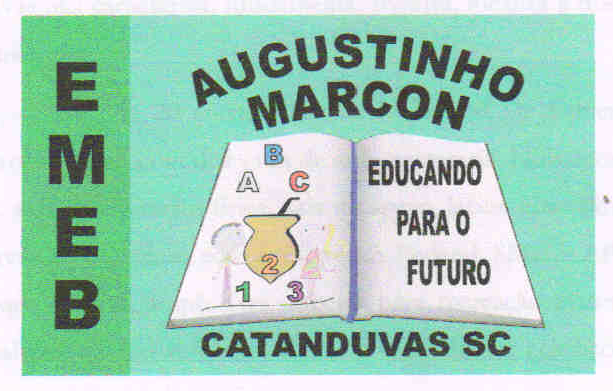 